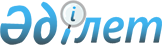 О внесении изменений и дополнения в решение Каргалинского районного маслихата от 6 января 2020 года № 410 "Об утверждении бюджета Желтауского сельского округа на 2020-2022 годы"Решение Каргалинского районного маслихата Актюбинской области от 16 сентября 2020 года № 496. Зарегистрировано Департаментом юстиции Актюбинской области 24 сентября 2020 года № 7475
      В соответствии со статьей 109-1 Бюджетного кодекса Республики Казахстан от 4 декабря 2008 года, статьей 6 Закона Республики Казахстан от 23 января 2001 года "О местном государственном управлении и самоуправлении в Республике Казахстан", Каргалинский районный маслихат РЕШИЛ:
      1. Внести в решение Каргалинского районного маслихата от 6 января 2020 года № 410 "Об утверждении бюджета Желтауского сельского округа на 2020-2022 годы" (зарегистрированное в Реестре государственной регистрации нормативных правовых актов за № 6649, опубликованное 14 января 2020 года в эталонном контрольном банке нормативных правовых актов Республики Казахстан в электронном виде) следующие изменения и дополнение:
      в пункте 1:
      в подпункте 1):
      доходы - цифры "215 288" заменить цифрами "208 309",
      в том числе:
      поступления трансфертов - цифры "207 547" заменить цифрами "200 568";
      в подпункте 2):
      затраты - цифры "217 970,2" заменить цифрами "210 991,2";
      пункт 3 изложить в следующей редакции:
      "3. Принять к сведению и руководству, что в соответствии со статьей 7 Закона Республики Казахстан от 4 декабря 2019 года "О республиканском бюджете на 2020-2022 годы" установлено:
      с 1 января 2020 года:
      1) минимальный размер заработной платы - 42500 тенге;
      2) месячный расчетный показатель для исчисления пособий и иных социальных выплат, а также применения штрафных санкций, налогов и других платежей в соответствии с законодательством Республики Казахстан - 2651 тенге;
      3) величина прожиточного минимума для исчисления размеров базовых социальных выплат – 31183 тенге.
      Принять к сведению и руководству, что в соответствии с пунктом 8 Указа Президента Республики Казахстан от 8 апреля 2020 года "Об уточненном республиканском бюджете на 2020 год" установлено:
      с 1 апреля 2020 года:
      1) месячный расчетный показатель для исчисления пособий и иных социальных выплат, а также применения штрафных санкций, налогов и других платежей в соответствии с законодательством Республики Казахстан – 2778 тенге;
      2) величина прожиточного минимума для исчисления размеров базовых социальных выплат - 32668 тенге.".
      пункт 7:
      дополнить подпунктом 6) следующего содержания:
      "6) строительство и реконструкция автомобильных дорог в городах районного значения, селах, поселках, сельских округах.".
      2. Приложение 1 указанного решения изложить в новой редакции согласно приложению к настоящему решению.
      3. Государственному учреждению "Аппарат Каргалинского районного маслихата" в установленном законодательством порядке обеспечить:
      1) государственную регистрацию настоящего решения в Департаменте юстиции Актюбинской области;
      2) размещение настоящего решения на интернет - ресурсе Каргалинского районного маслихата после его официального опубликования.
      4. Настоящее решение вводится в действие с 1 января 2020 года. Бюджет Желтауского сельского округа на 2020 год
					© 2012. РГП на ПХВ «Институт законодательства и правовой информации Республики Казахстан» Министерства юстиции Республики Казахстан
				
      Председатель сессии Каргалинского районного маслихата

      А. Байменшина

      Секретарь Каргалинского  районного маслихата

      Н. Заглядова
Приложение к решениюКаргалинский районный маслихатот 16 сентября 2020 года № 496Приложение 1 к решениюКаргалинского районного маслихатаот 6 января 2020 года № 410
Категория
Класс
Подкласс
Специфика
Наименование
Наименование
Наименование
Сумма, тысяч тенге
І. Доходы
І. Доходы
І. Доходы
208309
1
Налоговые поступления
Налоговые поступления
Налоговые поступления
7741
01
Подоходный налог
Подоходный налог
Подоходный налог
1796
2
Индивидуальный подоходный налог
Индивидуальный подоходный налог
Индивидуальный подоходный налог
1796
04
Hалоги на собственность
Hалоги на собственность
Hалоги на собственность
5945
1
Hалоги на имущество
Hалоги на имущество
Hалоги на имущество
289
3
Земельный налог
Земельный налог
Земельный налог
413
4
Hалог на транспортные средства
Hалог на транспортные средства
Hалог на транспортные средства
5243
4
Поступления трансфертов 
Поступления трансфертов 
Поступления трансфертов 
200568
02
Трансферты из вышестоящих органов государственного управления
Трансферты из вышестоящих органов государственного управления
Трансферты из вышестоящих органов государственного управления
200568
3
Трансферты из районного (города областного значения) бюджета
Трансферты из районного (города областного значения) бюджета
Трансферты из районного (города областного значения) бюджета
200568
Функциональная группа
Функциональная подгруппа
Администратор бюджетных программ
Программа
Подпрограмма
Подпрограмма
 

Наименование
Сумма, тысяч тенге
 II. Затраты
210 991,2
01
Государственные услуги общего характера
29935
1
Представительные, исполнительные и другие органы, выполняющие общие функции государственного управления
29935
124
Аппарат акима города районного значения, села, поселка, сельского округа 
29935
001
Услуги по обеспечению деятельности акима города районного значения, села, поселка, сельского округа 
29935
032
Капитальные расходы подведомственных государственных учреждений и организаций
0
04
Образование
113 883
1
Дошкольное воспитание и обучение
113 883
124
Аппарат акима города районного значения, села, поселка, сельского округа
113 883
041
Реализация государственного образовательного заказа в дошкольных организациях образования
113 883
06
Социальная помощь и социальное обеспечение
1894
2
Социальная помощь
1894
124
Аппарат акима города районного значения, села, поселка, сельского округа 
1894
003
Оказание социальной помощи нуждающимся гражданам на дому
1894
07
Жилищно-коммунальное хозяйство
9690,2
3
Благоустройство населенных пунктов
9690,2
124
Аппарат акима города районного значения, села, поселка, сельского округа 
9690,2
008
Освещение улиц в населенных пунктах
6865,2
009
Обеспечение санитарии населенных пунктов
1750
011
Благоустройство и озеленение населенных пунктов 
1075
012
Строительство и реконструкция автомобильных дорог в городах районного значения, селах, поселках, сельских округах
1509
12
Транспорт и коммуникации
55589
1
Автомобильный транспорт
55589
124
Аппарат акима города районного значения, села, поселка, сельского округа 
55589
012
Строительство и реконструкция автомобильных дорог в городах районного значения, селах, поселках, сельских округах
1509
013
Обеспечение функционирования автомобильных дорог в городах районного значения, селах, поселках, сельских округах
3 066
045
Реализация мероприятий для решения вопросов обустройства населенных пунктов в реализацию мер по содействию экономическому развитию регионов в рамках Программы развития регионов до 2020 года 
51 014
Функциональная группа
Функциональная подгруппа
Администратор бюджетных программ
Программа
Подпрограмма
Подпрограмма
Наименование
Сумма, тысяч тенге
III. Чистое бюджетное кредитование 
0
Категория
Класс
Подкласс
Специфика
 Наименования
Сумма, тысяч тенге
5
Погашение бюджетных кредитов
0
01
Погашение бюджетных кредитов
0
1
Погашение бюджетных кредитов,выданных из государственного бюджета
0
Функциональная группа
Функциональная подгруппа
Администратор бюджетных программ
Программа
Подпрограмма
Подпрограмма
Наименование
Сумма, тысяч тенге
IV. Сальдо по операциям с финансовыми активами
0
Приобретение финансовых активов
0
V. Дефицит (профицит) бюджета 
-2682,2
VI.Финансирование дефицита (использование профицита) бюджета
2682,2
Категория
Класс
Подкласс
Специфика
 

Наименования
Сумма, тысяч тенге
7
 Поступления займов
0
01
Внутренние государственные займы
0
2
Договоры займа
0
Функциональная группа
Функциональная подгруппа
Администратор бюджетных программ
Программа
Подпрограмма
Подпрограмма
Наименование
Сумма, тысяч тенге
16
Погашение займов
0
1
Погашение займов
0
Категория
Класс
Подкласс
Специфика
Специфика
 Наименования
 Наименования
Сумма тысяч тенге
8
Используемые остатки бюджетных средств
Используемые остатки бюджетных средств
2682,2
01
Остатки бюджетных средств
Остатки бюджетных средств
2682,2
1
Свободные остатки бюджетных средств
Свободные остатки бюджетных средств
2682,2